Klass 5B, Noretskolan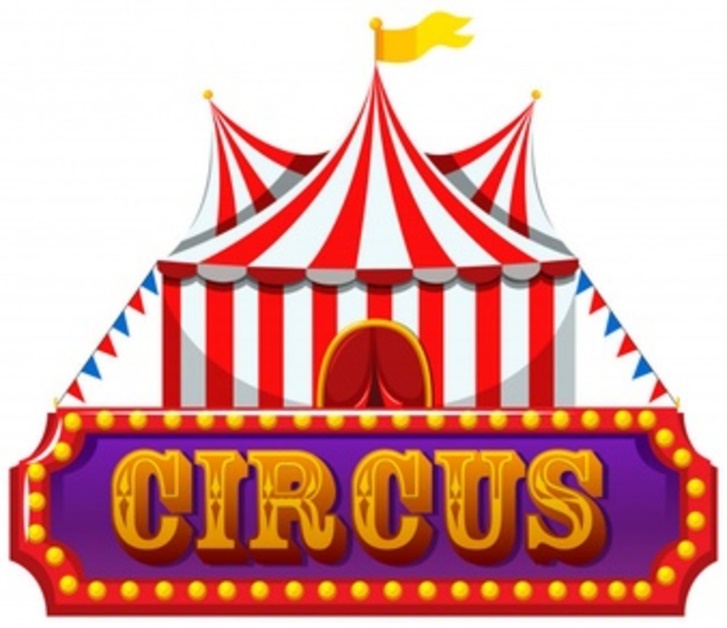 Engelska-glosor till torsdag, v 42
(chapter 7 ”At the circus”)mouth – munears – öronshoulders – axlarback – rygghands - händeris limping – haltarswimsuit – baddräktis wearing – har på sigground – markcarries (carry) - bärLearn the words. Listen to and read the chapter on your
 iPad (www.studentlitteratur.se). Practice writing the words in a sentence. Good luck!   / David
News! Try practicing this week’s glosor at Quizlet if you want to!
Find the link on Teams or at Noretskolans website!

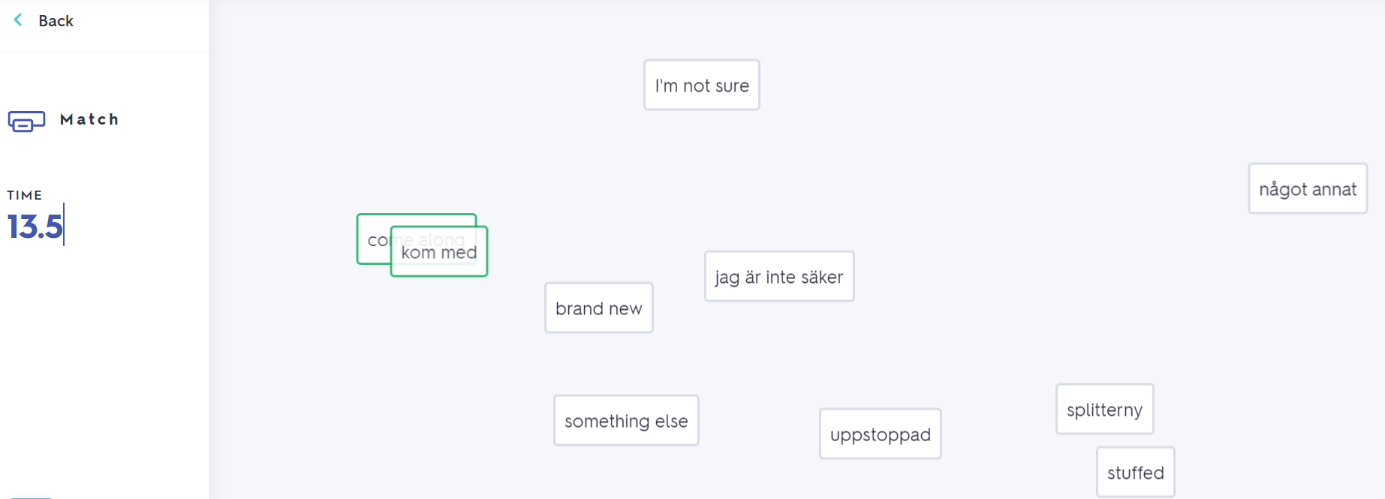 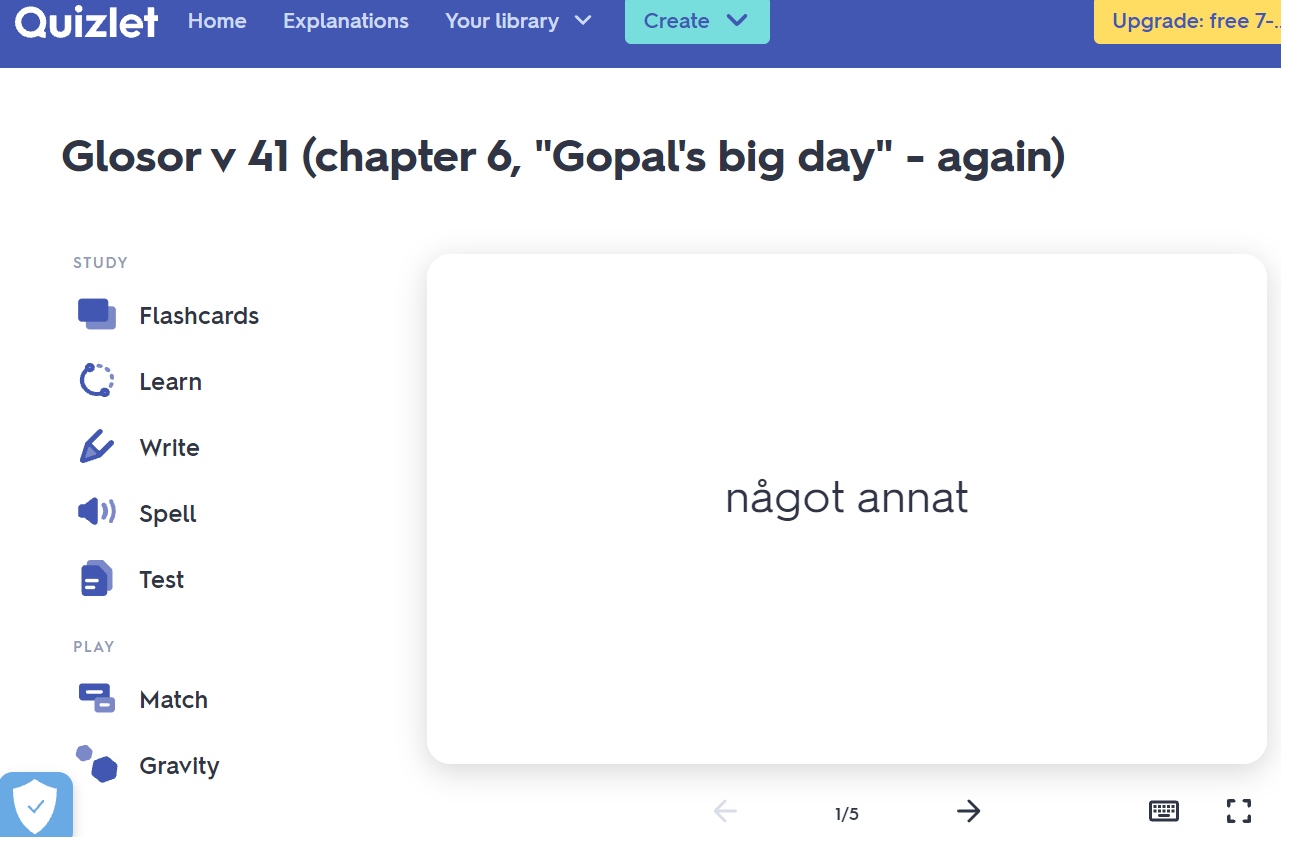 